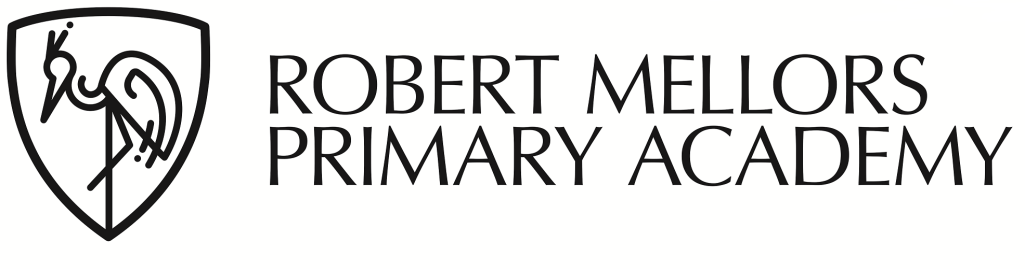 Dear Parents and carersIn December you will have received a letter from Nottinghamshire County Council inviting you to apply for support through the Household Support Fund as you are eligible for Free School Meals.If you have not yet applied for the fund, please do so as soon as possible as the deadline of January 31st is approaching.If you have already applied for support from the Household Support Fund this Winter then you do not need to do anything else.Please contact HouseholdSupportFund@nottscc.gov.uk or call 0300 500 8080 with any questions or queries   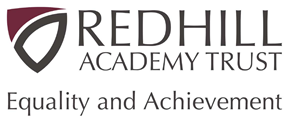 